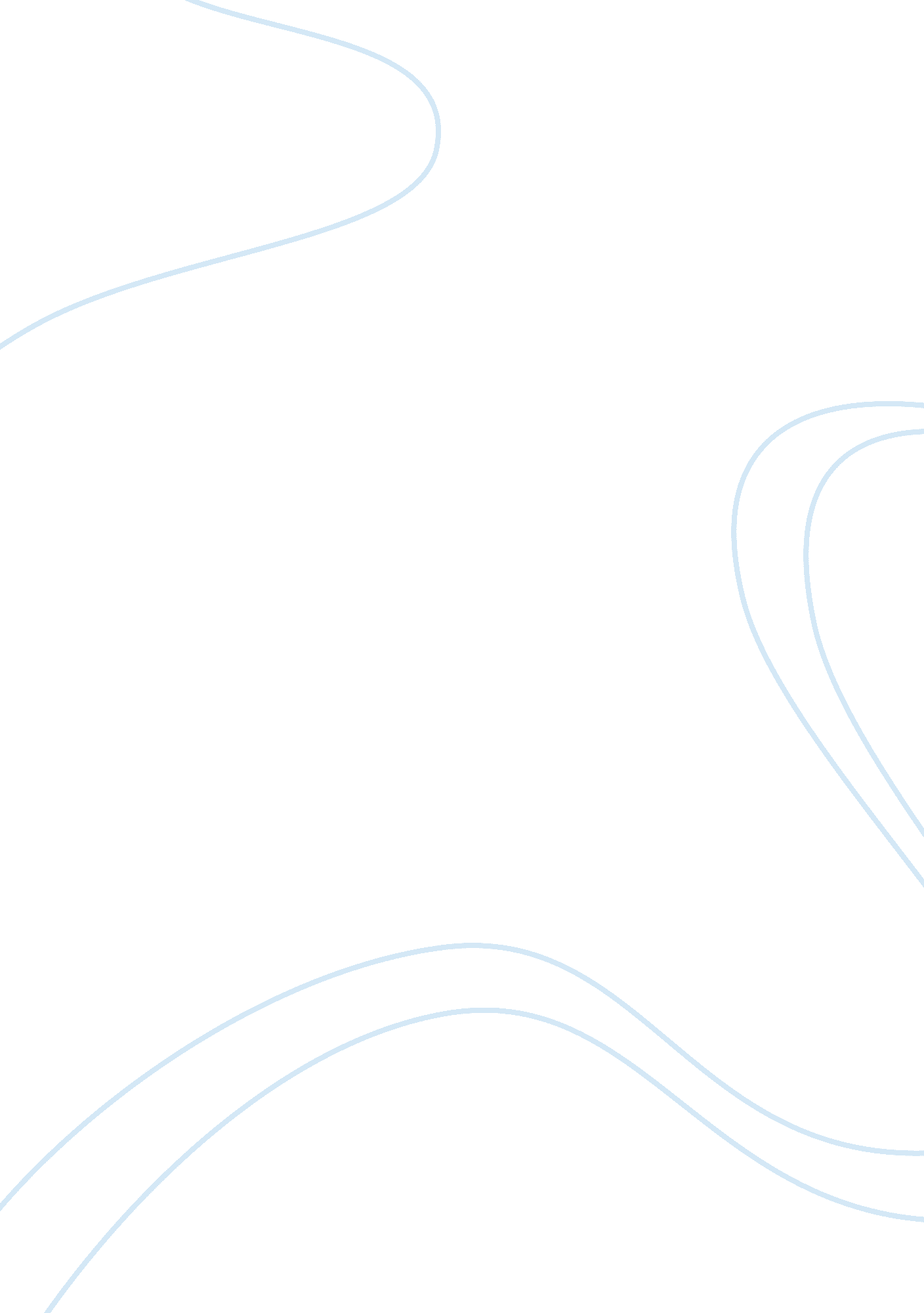 Analysis of tamworth transport companyBusiness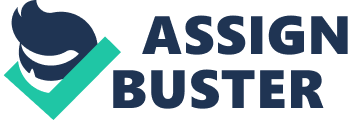 The stakeholders: 
The customers 
The workers unions 
Direct labor workers 
Management team 
Suppliers of new automobiles and other parts 
The lenders 

Operational objectives: 
Increase production capacity 
Meet quality standards 
Increase the speed of production 
Satisfy the needs of its employees 
To lower the cost of production 
Implementation plan: 
negotiate 5-10 year a labor contract with unions 
research new facilities for future expansion 
recruit new employees 
notify supplies of expansion to ensure they have the capacity to meet a greater demand 

Corporate Strategy: 

The strategic focus of the company is to find viable long term growth strategies that will the firm to increase its revenue stream. This strategy involves a series of operating adjustment that must consider things such as buying new equipment and labor considerations. The growth strategy should be accompanied by a sound financial plan to ensure profitability is not a loss by expanding the company's operations. 

Project Champion / Steering Committee: 

The company is currently undergoing a managerial meeting to find solutions for the goal of achieving greater growth. The top seven managers are present there. It seems the company needs help due to the fact they are steering off course and wasted two days discussing short term operating problems. The company needs to hire a consultant to help them. If a board of directors exists it should be involved in the process. A representative from each of the worker unions should be present as well to provide added insight that could be helpful in finding a solution. The project champion should be an external consultant. 

Project Specification: 
Sign off - The current project requires a detailed plan of how the company is going to achieve growth in the long term. The person who is ultimately responsible for the project is the founder of the company, John Bigboss. He is the person that is supposed to sign off on the project. 
Includes - the project should include an evaluation of the current operation, market research, viability study, and financial projections. 